АДМИНИСТРАЦИЯ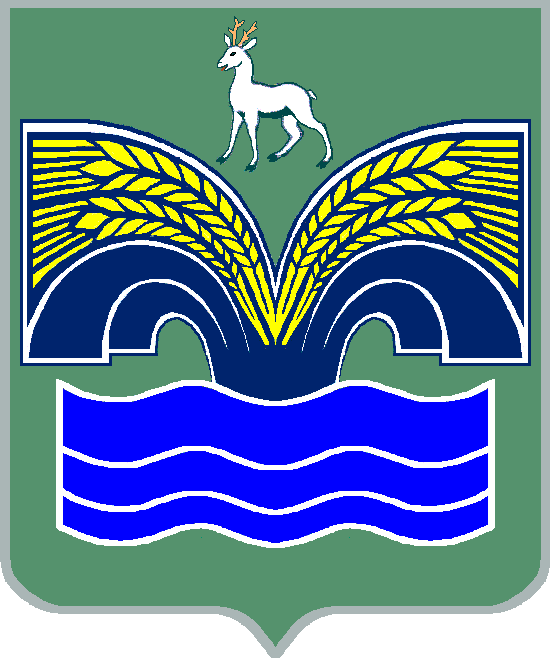 ГОРОДСКОГО ПОСЕЛЕНИЯ МИРНЫЙМУНИЦИПАЛЬНОГО РАЙОНА КРАСНОЯРСКИЙСАМАРСКОЙ ОБЛАСТИПОСТАНОВЛЕНИЕот 07 июня 2021 года № 67Об утверждении схемы размещения нестационарных торговых объектов на территории городского поселения Мирный муниципального района Красноярский Самарской областиВ целях реализации части 3 статьи 10 Федерального закона «Об основах государственного регулирования торговой деятельности в Российской Федерации», части 2 статьи 5 Закона Самарской области «О государственном регулировании торговой деятельности на территории Самарской области», администрация городского поселения Мирный	 муниципального района Красноярский Самарской области ПОСТАНОВЛЯЕТ:1. Утвердить прилагаемую схему размещения нестационарных торговых объектов на территории городского поселения Мирный муниципального района Красноярский Самарской области.2. Признать утратившим силу постановление администрации городского поселения Мирный муниципального района Красноярский Самарской области от 12 мая 2020 года № 44 «Об утверждении схемы размещения нестационарных торговых объектов на территории городского поселения Мирный муниципального района Красноярский Самарской области».3.Опубликовать утвержденную схему размещения нестационарных торговых объектов на территории городского поселения Мирный в газете «Красноярский вестник» и разместить на официальном сайте администрации муниципального района Красноярский Самарской области.4. Постановление вступает в силу со дня его официального опубликования в газете «Красноярский вестник».И.о. главы городского поселения Мирныймуниципального района КрасноярскийСамарской области    						     Ю.Н. ШумилинаСхема размещения нестационарных торговых объектов на территории городского поселения Мирныймуниципального района Красноярский Самарской областиСхема размещения нестационарных торговых объектов на территории городского поселения Мирныймуниципального района Красноярский Самарской областиСхема размещения нестационарных торговых объектов на территории городского поселения Мирныймуниципального района Красноярский Самарской областиСхема размещения нестационарных торговых объектов на территории городского поселения Мирныймуниципального района Красноярский Самарской областиСхема размещения нестационарных торговых объектов на территории городского поселения Мирныймуниципального района Красноярский Самарской областиСхема размещения нестационарных торговых объектов на территории городского поселения Мирныймуниципального района Красноярский Самарской областиСхема размещения нестационарных торговых объектов на территории городского поселения Мирныймуниципального района Красноярский Самарской областиСхема размещения нестационарных торговых объектов на территории городского поселения Мирныймуниципального района Красноярский Самарской областиСхема размещения нестационарных торговых объектов на территории городского поселения Мирныймуниципального района Красноярский Самарской областиСхема размещения нестационарных торговых объектов на территории городского поселения Мирныймуниципального района Красноярский Самарской областиСхема размещения нестационарных торговых объектов на территории городского поселения Мирныймуниципального района Красноярский Самарской областиСхема размещения нестационарных торговых объектов на территории городского поселения Мирныймуниципального района Красноярский Самарской области№ п/пАдреснестационарноготоргового объекта(далее - НТО)(при его наличии)или адресноеобозначение местарасположенияНТОс указаниемграниц улиц,дорог, проездов,иных ориентиров(при наличии)Вид договора(договораренды илидоговор наразмещениеНТО),заключенного(заключениекотороговозможно) вцеляхрасположенияНТО*Кадастровыйномерземельногоучастка (приего наличии)иликоординатыхарактерныхточек границместаразмещенияНТО, иливозможногоместарасположенияНТОНомеркадастровогоквартала, натерриториикоторогораспложенили возможнорасположитьНГОПлощадьземельногоучастка или местарасположенияН ГО в здании,строении,сооружении, гдерасположен иливозможнорасположить НТОВидНТО**СпециализацияНТО***СтатусместарасположенияНТО****СрокрасположенияНТОФорма собственностина землю илиземельныйучасток,здание, строение,сооружение,гдерасположенили возможнорасположитьНТО, а такженаименование органа, уполномоченного на распоряжение соответствующим имуществом, находящимся в государственной илимуниципальнойсобственности12345678910111446377, Самарская область, Красноярский район,п.г.т. Мирный,  ул.Комсомольская,8Договор аренды земельного участка63:26:1308006:2163:26:130800661 м²несезонныйпродовольственныйиспользуется 11.03.2010 по 31.10.2011 прдленна неопределенный срокЗемельный участок, государственная собственность не разграничена Администрация                п.г.т. Мирный муниципального района Красноярский Самарской области2446377, Самарская область, Красноярский район,п.г.т. Мирный,  ул.Комсомольская,6Договор аренды земельного участка63:26:1308006:2463:26:130800625  м²несезонныйпродовольственныйиспользуется 18.08.2012 по 18.08.2015 прдленна неопределенный срокЗемельный участок, государственная собственность не разграничена Администрация                п.г.т. Мирный муниципального района Красноярский Самарской области3446377, Самарская область, Красноярский район,п.г.т. Мирный,  ул.Комсомольская, 3АДоговор аренды земельного участка63:26:1308006:003063:26:130800630 м²несезонныйпродовольственныйиспользуется  27.11.2006 по 27.11.2011 продленна неопределенный срокЗемельный участок, государственная собственность не разграничена Администрация                п.г.т. Мирный муниципального района Красноярский Самарской области4446377, Самарская область, Красноярский район,п.г.т. Мирный, ул.Комсомольская, 4Договор аренды земельного участка63:26:1308006:663:26:130800638 м²несезонныйпродовольственныйиспользуется  16.06.2003 продленна неопределенный срокЗемельный участок, государственная собственность не разграничена Администрация                п.г.т. Мирный муниципального района Красноярский Самарской области5446377, Самарская область, Красноярский район,п.г.т. Мирный, ул.Комсомольская, 12Договор аренды земельного участка63:26:1308006:1663:26:130800638 м²несезонныйпродовольственныйиспользуется 26.11.200725.11.2013 продленна неопределенный срокЗемельный участок, государственная собственность не разграничена Администрация                п.г.т. Мирный муниципального района Красноярский Самарской области6446377, Самарская область, Красноярский район,п.г.т. Мирный, ул.Первомайская, участок 2Договор аренды земельного участка63:26:1308006:2563:26:130800667 м²несезонныйне  продовольственныйиспользуется 17.07.2007 по 17.07.2012 продлен на неопределенный срокЗемельный участок, государственная собственность не разграничена Администрация                п.г.т. Мирный муниципального района Красноярский Самарской области7446377, Самарская область, Красноярский район,п.г.т. Мирный, ул.Комсомольская, 7Договор аренды земельного участка63:26:1308006:1863:26:130800640 м²несезонныйпродовольственныйиспользуется  20.01.2004 20.01.2009продлен на неопределенный срокЗемельный участок, государственная собственность не разграничена Администрация                п.г.т. Мирный муниципального района Красноярский Самарской области8446377, Самарская область, Красноярский район,п.г.т. Мирный, ул.Комсомольская,3 БДоговор аренды земельного участка63:26:1308006:1163:26:130800631 м²несезонныйпродовольственныйиспользуется  12.04.2010 продлен на неопределенный срокЗемельный участок, государственная собственность не разграничена Администрация                п.г.т. Мирный муниципального района Красноярский Самарской области9446377, Самарская область, Красноярский район,п.г.т. Мирный, ул.Комсомольская,1 ВДоговор аренды земельного участка63:26:1308006:963:26:13080068 м²несезонныйпродовольственныйиспользуется 01.07.2003 продлен на неопределенный срокЗемельный участок, государственная собственность не разграничена Администрация                п.г.т. Мирный муниципального района Красноярский Самарской области10446377, Самарская область, Красноярский район,п.г.т. Мирный, ул.Первомайская, 4БДоговор аренды земельного участка63:26:1308006:3163:26:13080068 м²несезонныйреализация печатной продукциииспользуется  27.09.2011 по 27.096.2016 продлен на неопределенный срокЗемельный участок, государственная собственность не разграничена Администрация                п.г.т. Мирный муниципального района Красноярский Самарской области11446377, Самарская область, Красноярский район,п.г.т. Мирный, ул. Комсомольская, 14АДоговор аренды земельного участка63:26:1308006:2263:26:130800620 м²несезонныйпродовольственныйиспользуется10.06.2019 по 09.06.1924 продлен на неопределенный срокЗемельный участок, государственная собственность не разграничена Администрация                п.г.т. Мирный муниципального района Красноярский Самарской области